 	                          Preliminary Lead Assessment Results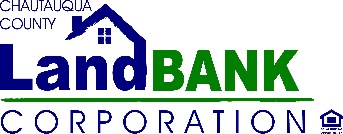 Please be aware that since this home was built prior to 1978, the property may contain lead paint,            which can be extremely hazardous, especially to children under 7 years old. Disclaimer: These tests were conducted by Land Bank staff and are only intended to inform the prospective purchaser whether or not the property they are considering contains lead paint.This home tested NEGATIVE for lead paint.Property Address: 129 Fairview Avenue, Jamestown, NY 14701Notes: All interior surfaces of the home tested negative for lead paint. The only portion of the exterior visible which may contain lead paint in the fascia along the roofline.Given the age of this home, please exercise caution while renovating as there may be lead where we could not test.